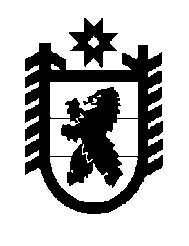 Российская Федерация Республика Карелия    РАСПОРЯЖЕНИЕГЛАВЫ РЕСПУБЛИКИ КАРЕЛИЯВнести в распоряжение Главы Республики Карелия от 9 февраля             2008 года № 65-р (Собрание законодательства Республики Карелия, 2008,                 № 2, ст. 139; № 12, ст. 1537; 2009, № 9, ст. 1005; № 11, ст. 1272; 2010, № 6,                     ст. 674; № 9, ст. 1129; № 12, ст. 1682; 2011, № 3, ст. 299; № 10, ст. 1620; 2012,                                     № 4, ст. 626; № 5, ст. 878; № 6, ст. 1123; № 8, ст. 1426; 2013, № 6, ст. 998;                   № 12, ст. 2267; 2014, № 5,  ст. 759; № 12, ст. 2274; 2015, № 4, ст. 662; 2016,               № 1, ст. 45; № 9, ст. 1899; № 12, ст. 2600; 2017, № 3, ст. 385; № 6, ст. 1072;                № 12, ст. 2428) с изменениями, внесенными распоряжением Главы Республики Карелия от 20 сентября 2018 года № 511-р, следующие изменения:пункт 3 дополнить словами «, возложив на него обязанности по:организации работы аппарата Комиссии;обеспечению взаимодействия Комиссии с Государственным антинарко-тическим комитетом, аппаратом полномочного представителя Президента Российской Федерации в Северо-Западном федеральном округе, террито-риальными органами федеральных органов исполнительной власти в Республике Карелия, органами исполнительной власти Республики Карелия, органами местного самоуправления муниципальных образований в Республике Карелия, общественными объединениями и организациями, а также средствами массовой информации; решение иных вопросов, связанных с деятельностью Комиссии.»;включить в состав Антинаркотической комиссии Республики Карелия, утвержденный указанным распоряжением, Корсакова И.Ю. – заместителя Премьер-министра Правительства Республики Карелия по вопросам здравоохранения и социальной защиты.            ГлаваРеспублики Карелия                                                          А.О. Парфенчиковг. Петрозаводск30 октября 2018 года№  574-р                                                               